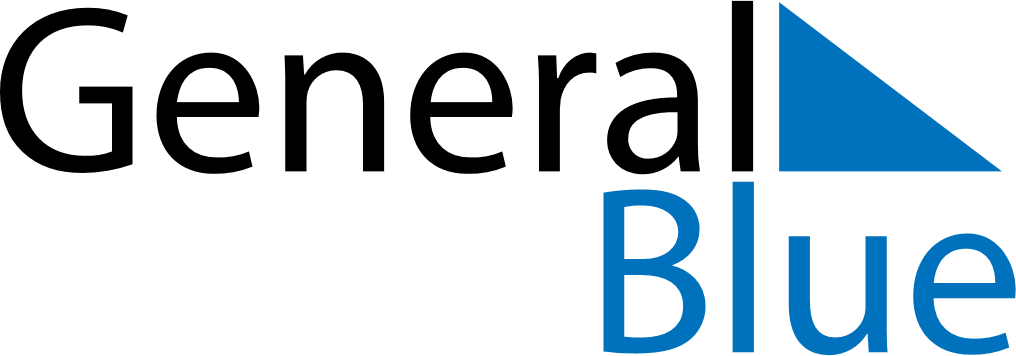 June 2024June 2024June 2024June 2024June 2024June 2024June 2024Wizna, Podlasie, PolandWizna, Podlasie, PolandWizna, Podlasie, PolandWizna, Podlasie, PolandWizna, Podlasie, PolandWizna, Podlasie, PolandWizna, Podlasie, PolandSundayMondayMondayTuesdayWednesdayThursdayFridaySaturday1Sunrise: 4:09 AMSunset: 8:46 PMDaylight: 16 hours and 37 minutes.23345678Sunrise: 4:08 AMSunset: 8:48 PMDaylight: 16 hours and 39 minutes.Sunrise: 4:08 AMSunset: 8:49 PMDaylight: 16 hours and 41 minutes.Sunrise: 4:08 AMSunset: 8:49 PMDaylight: 16 hours and 41 minutes.Sunrise: 4:07 AMSunset: 8:50 PMDaylight: 16 hours and 42 minutes.Sunrise: 4:06 AMSunset: 8:51 PMDaylight: 16 hours and 44 minutes.Sunrise: 4:06 AMSunset: 8:52 PMDaylight: 16 hours and 46 minutes.Sunrise: 4:05 AMSunset: 8:53 PMDaylight: 16 hours and 47 minutes.Sunrise: 4:04 AMSunset: 8:54 PMDaylight: 16 hours and 49 minutes.910101112131415Sunrise: 4:04 AMSunset: 8:55 PMDaylight: 16 hours and 50 minutes.Sunrise: 4:04 AMSunset: 8:55 PMDaylight: 16 hours and 51 minutes.Sunrise: 4:04 AMSunset: 8:55 PMDaylight: 16 hours and 51 minutes.Sunrise: 4:03 AMSunset: 8:56 PMDaylight: 16 hours and 52 minutes.Sunrise: 4:03 AMSunset: 8:57 PMDaylight: 16 hours and 54 minutes.Sunrise: 4:03 AMSunset: 8:58 PMDaylight: 16 hours and 54 minutes.Sunrise: 4:02 AMSunset: 8:58 PMDaylight: 16 hours and 55 minutes.Sunrise: 4:02 AMSunset: 8:59 PMDaylight: 16 hours and 56 minutes.1617171819202122Sunrise: 4:02 AMSunset: 8:59 PMDaylight: 16 hours and 57 minutes.Sunrise: 4:02 AMSunset: 9:00 PMDaylight: 16 hours and 57 minutes.Sunrise: 4:02 AMSunset: 9:00 PMDaylight: 16 hours and 57 minutes.Sunrise: 4:02 AMSunset: 9:00 PMDaylight: 16 hours and 57 minutes.Sunrise: 4:02 AMSunset: 9:00 PMDaylight: 16 hours and 58 minutes.Sunrise: 4:02 AMSunset: 9:01 PMDaylight: 16 hours and 58 minutes.Sunrise: 4:03 AMSunset: 9:01 PMDaylight: 16 hours and 58 minutes.Sunrise: 4:03 AMSunset: 9:01 PMDaylight: 16 hours and 58 minutes.2324242526272829Sunrise: 4:03 AMSunset: 9:01 PMDaylight: 16 hours and 58 minutes.Sunrise: 4:04 AMSunset: 9:01 PMDaylight: 16 hours and 57 minutes.Sunrise: 4:04 AMSunset: 9:01 PMDaylight: 16 hours and 57 minutes.Sunrise: 4:04 AMSunset: 9:01 PMDaylight: 16 hours and 57 minutes.Sunrise: 4:04 AMSunset: 9:01 PMDaylight: 16 hours and 56 minutes.Sunrise: 4:05 AMSunset: 9:01 PMDaylight: 16 hours and 56 minutes.Sunrise: 4:06 AMSunset: 9:01 PMDaylight: 16 hours and 55 minutes.Sunrise: 4:06 AMSunset: 9:01 PMDaylight: 16 hours and 54 minutes.30Sunrise: 4:07 AMSunset: 9:01 PMDaylight: 16 hours and 53 minutes.